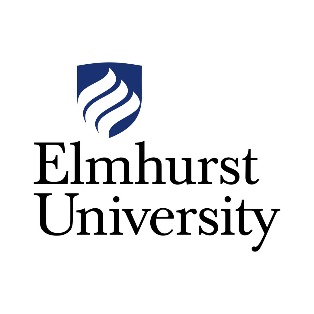 Jans Summer STEM Internship OpportunityApplication FormName:Current Major:Please provide your current GPA:  Do you have at least at least one semester of coursework remaining before graduation?YesNoAre you a citizen of the United States?YesNoHas your resume been reviewed and approved by the WCPE?Please upload/include your approved resumeComplete and include the required essayHow would the Jans internship benefit your education and future?Essay must be 250-500 words in length